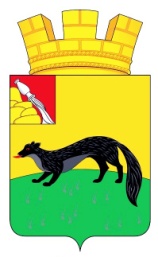 АДМИНИСТРАЦИЯ ГОРОДСКОГО ПОСЕЛЕНИЯ – ГОРОД БОГУЧАРБОГУЧАРСКОГО МУНИЦИПАЛЬНОГО РАЙОНАВОРОНЕЖСКОЙ ОБЛАСТИ РАСПОРЯЖЕНИЕ от «  7 » мая  2019 года  №  104-Р                                                                                г. БогучарО порядке реализации алкогольной продукции, слабоалкогольных напитков и пива при проведении мероприятий, посвящённых празднованию 74-й годовщинысо Дня Победы  9 мая 2019 годаВ целях обеспечения общественного порядка при проведении мероприятий 9 мая 2017 года, посвящённых празднованию 74-й годовщины со Дня Победы, и в соответствии с Федеральным законом от 22.11.1995 № 171-ФЗ «О государственном регулировании производства и оборота этилового спирта, алкогольной и спиртосодержащей продукции и об ограничении потребления (распития) алкогольной продукции»:1. Запретить 9 мая 2019 года с 8 часов 00 минут до 24 часов 00 минут   розничную   продажу   алкогольной   продукции,   слабоалкогольных напитков   и   пива   в   любой   таре   в   местах   проведения   праздничных мероприятий на площади Ленина, площади Малаховского, переулке Кузнецком, улицах Карла Маркса, Дзержинского до пересечения с улицей Клавы Веремеевой, Ленина, Володарского, Шолохова, 25 Октября за исключением стационарных предприятий общественного питания.2. Руководителям  стационарных  предприятий  общественного питания реализацию алкогольной продукции, слабоалкогольной продукции и пива осуществлять только в торговом зале.3. Довести  данное  распоряжение  до сведения руководителей предприятий  розничной торговли и общественного питания, расположенных на вышеуказанных улицах и площадях.4. Рекомендовать ОВД по Богучарскому муниципальному району обеспечить     контроль  розничной  продажи  алкогольной  продукции, слабоалкогольных  напитков и пива   на  указанных в п.  1  настоящего распоряжения местах.	5. Контроль за исполнением настоящего распоряжения оставляю за собой.ВРИО главы администрации городского поселения – город Богучар	    			                        С.А.Аксёнов